File No:- DB(23) CBMD/M-422 (NCT)/			 Dated:-    .4.14lsok esa]Jh jktohj flag Ckh&110] xq:ukud iqjky{eh uxjfnYyh -110092Sub:-         C/o 8 Nos rooms in doubled storied class rooms with 1 No Lab for Science and Stair case at GGSS No. 2 Sector-V ,Dr. Ambedkar Nagar, New Delhi (School ID-1923050)Agmt. No:-	11/EE/CBMD M-422/2013-14Agency	Shri Rajveer Singh mijksDr dk;Z vkt fnukad 11-4-2014 dks fufj{k.k fd;k x;k ftlesa ik;k x;k fd lintel beam ij hacking dk dk;Z iq.kZ:Ik ls ugha fd;k x;k gSA blls  Hkfo"; esa plaster ds fxjus dh izcy lEHkkouk gSA  vr% vkils vuqjks/k gS fd fdlh Hkh izdkj ds plastering bR;kfn dk dk;Z 'kq: djus ls igys hacking ,oa electrical dk dk;Z iw.kZ gks tkuk pkfg, Adejks dh flooring ds fy, jsr bR;kfn dh HkjkbZ dk dk;Z en ds vuqlkj djk,aA vU;Fkk dksbZ Hkh Hkqxrku ugha fd;k tk,xkACuring bR;kfn dk dk;Z Hkh larks"ktud ugha gS vkids dk;Z djus dh lekfIr  frfFk 31-01-2014 Fkh A ysfdu vHkh rd vkidk dk;Z yxHkx 35% ds vklikl gh izrhr gksrk gSvr% vkils vuqjks/k gS fd vki viuk dk;Z tYn ls tYn iw.kZ djsa D;ksfd Site ij dksbZ vM+pu ugha gS                                                                                                             (izrki flag)dk;Zikyd vfHk;arkCopy to:-v/kh{k.k vfHk;ark] ,e&42] lq[knso fogkj] ubZ fnYyh dk lwpuk gsrqAJh vkj ,l flg] lgk;d vfHka;rk ,e&4221] fnIlkj] ubZ fnYyhAP.S file.                                                                                                            dk;Zikyd vfHk;ark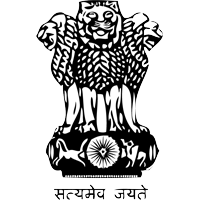 PUBLIC WORKS DEPARTMENT GOVT. OF OFFICE OF THE EXECUTIVE ENGINEERCIVIL BUILDING MAINTENANCE DIVISION M-422P.T.S. MALVIYA NAGAR, NEW DELHI-110017 PH: 26564310, FAX: 26858913Email : eepwddelhim422@gmail.com 